EMBARGO: Aug. 1, 2013 at 9 am ET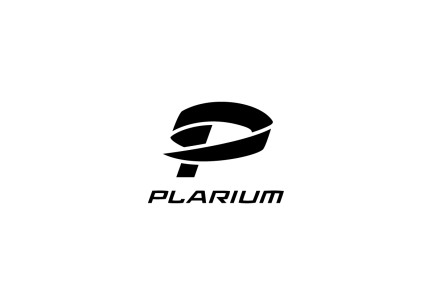 PLARIUM LAUNCHES SOLDIERS INC. FOR FACEBOOKHighly Anticipated Massively Multi-Player, Real Time Strategy Game Features Ground Breaking Console Quality on Social Platform  TEL AVIV, ISRAEL – Aug. 1, 2013 – Plarium, one of the world’s fastest growing developers of social and mobile games, has announced the worldwide release of the massively multi-player, real time strategy game, “Soldiers Inc.” for Facebook.  The title introduces an unprecedented level of quality to the social platform and an evolution of the game dynamics featured in Plarium’s hits “Total Domination” and “Stormfall: Age of War,” already enjoyed by millions of users daily.  The war has begun and players can start building their own army by visiting: http://bit.ly/17EUZj4.Set in 2019, Soldiers Inc. takes gamers into a realistic near-term future where international corporate powers struggle over dwindling resources.  The search for the world’s largest deposit of minerals in the Former Republic of Zandia has launched a black ops corporate free-for-all waged by a new breed of legal mercenaries.   Players take command of elite private military contractors in a conflict where navigating complex alliances is key and war is big business.“From the deeper, darker storyline and immersive gameplay to Jesper Kyd’s new soundtrack, Soldiers Inc. outdoes anything we’ve ever offered on Facebook,” said Avi Shalel, Plarium’s Chief Executive Officer.  “With Soldiers Inc., we wanted to offer everything gamers have come to expect of Plarium games while pushing the production value even further in a non-conventional game world.”Soldiers Inc. also features:Core Quality	Top-quality artwork and character modeling with the level of detail demanded by hardcore playersClassic, intuitive, real time interface accessible to all levels of RTS gamer.Regular updates, new content, missions, and characters fuel an ever expanding plotline.AAA Caliber Voiceovers and Original MusicFully-scored soundtrack and sound composed and produced by BAFTA award-winning composer Jesper Kyd. Players learn the basics of command from their Syndicate handler, Mr. Black. His fully-voiced tutorial will guide them through gameplay essentials like contracting, combat, and joint operations. Fully translated and voiced in English, French, Spanish, Italian and German.Hardcore MMORTS GameplayGameplay is geared towards hardcore players with a passion for deep strategy. Victory goes to those who choose their friends wisely, but aren’t afraid to get their hands dirty solo. Allies and enemies can change at the drop of a bullet casing.Team up in one-on-one partnerships, dive into clan-style warfare in large Tactical Combines, and participate in global Joint Operations. Build Your Base of OperationsExploit, steal, trade, or borrow the war materiel needed to turn a small outpost into a sprawling fortress.Build defenses by deploying automated gun turrets, artillery, tank traps, and more.Command the Most Lethal Forces on the MarketPlayers can hire and deploy over 30 realistic units, mercenaries, and battlefield systems from the world’s most modern arsenals.Soldiers Inc. is available now on Facebook and those ready to join the ranks can learn more by visiting: http://bit.ly/15jJjlZ.###About Plarium:Plarium is one of the world’s fastest growing developers of social and mobile games with more than 12 million monthly active users. Established in 2009 and headquartered in Herziliya, Israel, the company employs over 300 individuals across its three offices and animation studios. Plarium has seen international success, with 85 million registered users playing games including “Total Domination,” “Stormfall: Age of War,” “Pirates: Tides of Fortune” and “Soldiers Inc.” on all major social networks, including Facebook, Vkontakte, Odnoklassniki and Mail.ru.  Plarium has also launched “Total Domination: Reborn” for iOS enabled mobile devices, including iPhone, iPad and iPod Touch. Soldiers Inc. is a trademark of Plarium Global Ltd.  Copyright © 2013 Plarium Global Ltd.  All rights reserved.Media Contacts:Deanna Dweck 						Victoria YarnishPlarium							Fusion PR for PlariumPhone:	+972 9 9540211, Ext. 116			Phone: +1-310-481-1431, Ext. 18           Email: deanna@plarium.com 				Email: victoria.yarnish@fusionpr.com www.plarium.comwww.facebook.com/plarium